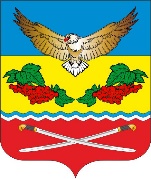 АДМИНИСТРАЦИЯКАЛИНИНСКОГО СЕЛЬСКОГО ПОСЕЛЕНИЯЦИМЛЯНСКОГО РАЙОНА РОСТОВСКОЙ ОБЛАСТИРАСПОРЯЖЕНИЕ27.01.2021                               №  5/1                          ст. Калининская  В целях подготовки и реализации решения Собрания депутатов Калининского сельского поселения Цимлянского района «О бюджете Калининского сельского поселения Цимлянского района на 2021 год и плановый период 2022-2023 годов», Администрации Калининского сельского поселения1. Внести изменения в распоряжение Администрации Калининского сельского поселения от 29.12.2020 № 44 «О закреплении за главным Администратором – Администрацией  Калининского сельского поселения Цимлянского района Ростовской  области  -  полномочий по осуществлению функций администрирования доходов  бюджета Калининского сельского с поселения», согласно приложению к данному распоряжению.2. Настоящее распоряжение вступает в силу с момента подписания и применяется к правоотношениям, возникающим при исполнении бюджета  на 2021 год и на плановый период 2022 и 2023 годов.3. Начальнику сектора экономики и финансов Администрации Калининского сельского поселения обеспечить исполнение настоящего распоряжения.4. Контроль за исполнением распоряжения оставляю за собой.Глава Администрации Калининского сельского поселения                          А.Г. СавушинскийРаспоряжение вноситсектор экономики и финансовПриложение к распоряжению Администрации Калининского сельского поселенияот  27.02.2021 № 5/1О внесении изменений в распоряжениеот 29.12.2020 № 44 «О закреплении за главным Администратором – Администрацией Калининского сельского   поселения Цимлянского района  Ростовской  области  -  полномочий по осуществлению     функций администрирования доходов бюджета  Калининского сельского  поселения»Перечень главных администраторов доходов бюджета Калининского сельского поселения Цимлянского района  - органов муниципальной властиПеречень главных администраторов доходов бюджета Калининского сельского поселения Цимлянского района  - органов муниципальной властиПеречень главных администраторов доходов бюджета Калининского сельского поселения Цимлянского района  - органов муниципальной властиКод бюджетной классификации Российской ФедерацииКод бюджетной классификации Российской ФедерацииКод бюджетной классификации Российской ФедерацииНаименование главного администратора доходов бюджета Калининского сельского поселения Цимлянского районаНаименование главного администратора доходов бюджета Калининского сельского поселения Цимлянского районаКод бюджетной классификации Российской ФедерацииКод бюджетной классификации Российской ФедерацииКод бюджетной классификации Российской ФедерацииНаименование главного администратора доходов бюджета Калининского сельского поселения Цимлянского районаНаименование главного администратора доходов бюджета Калининского сельского поселения Цимлянского районаглавного админи-стратора доходовглавного админи-стратора доходовдоходов бюджетаНаименование главного администратора доходов бюджета Калининского сельского поселения Цимлянского районаНаименование главного администратора доходов бюджета Калининского сельского поселения Цимлянского районаглавного админи-стратора доходовглавного админи-стратора доходовдоходов бюджетаНаименование главного администратора доходов бюджета Калининского сельского поселения Цимлянского районаНаименование главного администратора доходов бюджета Калининского сельского поселения Цимлянского районаглавного админи-стратора доходовглавного админи-стратора доходовдоходов бюджетаНаименование главного администратора доходов бюджета Калининского сельского поселения Цимлянского районаНаименование главного администратора доходов бюджета Калининского сельского поселения Цимлянского района951951Администрация Калининского сельского поселения Цимлянского района9519511 08 04020 01 1000 110Государственная пошлина за совершение нотариальных действий должностными лицами органов местного самоуправления,уполномоченными в соответствии сзаконодательными актами Российской Федерации на совершение нотариальных действий9519511 08 04020 01 4000 110Государственная пошлина за совершение нотариальных действий должностными лицами органов местного самоуправления, уполномоченными в соответствии с законодательными актами Российской Федерации на совершение нотариальных действий9519511 11 05025 10 0000 120 Доходы, получаемые в виде арендной платы, а также средства от продажи права на заключение договоров аренды за земли, находящиеся в собственности субъектов Российской Федерации (за исключением земельных участков бюджетных и автономных учреждений субъектов Российской Федерации)9519511 13 02065 10 0000 130Доходы, поступающие в порядке возмещения расходов, понесенных в связи с эксплуатацией имущества сельских поселений9519511 14 02053 10 0000 410Доходы от реализации иного имущества, находящегося в собственности сельских поселений (за исключением движимого имущества муниципальных бюджетных и автономных учреждений, а также имущества муниципальных унитарных предприятий, в том числе казенных), в части реализации основных средств по указанному имуществу9519511 17 01050 10 0000 180Невыясненные поступления, зачисляемые в бюджеты сельских поселений9519511 17 05050 10 0000 180Прочие неналоговые доходы бюджетов сельских поселений9519512 02 16001 10 0000 150Дотации бюджетам сельских поселений на выравнивание бюджетной обеспеченности из бюджетов муниципальных районов9519512 02 35118 10 0000 150Субвенции бюджетам сельских поселений на осуществление первичного воинского учета на территориях, где отсутствуют военные комиссариаты9519512 02 30024 10 0000 150Субвенции бюджетам сельских поселений на выполнение передаваемых полномочий субъектов Российской Федерации9519512 02 40014 10 0000 150Межбюджетные трансферты, передаваемые бюджетам сельских поселений из бюджетов муниципальных районов на осуществление части полномочий по решению вопросов местного значения в соответствии с заключенными соглашениями9519512 02 49999 10 0000 150Прочие межбюджетные трансферты, передаваемые бюджетам сельских поселений9519512 07 05010 10 0000 150Безвозмездные поступления от физических и юридических лиц на финансовое обеспечение дорожной деятельности, в том числе добровольных пожертвований, в отношении автомобильных дорог общего пользования местного значения сельских поселений9519512 07 05020 10 0000 150Поступления от денежных пожертвований, предоставляемых физическими лицами получателям средств бюджетов сельских поселений9519512 07 05030 10 0000 150Прочие безвозмездные поступления в бюджеты сельских поселений9519512 08 05000 10 0000 150Перечисления из бюджетов сельских поселений (в бюджеты поселений) для осуществления возврата (зачета) излишне уплаченных или излишне взысканных сумм налогов, сборов и иных платежей, а также сумм процентов за несвоевременное осуществление такого возврата и процентов, начисленных на излишне взысканные суммы9519512 19 60010 10 0000 151Возврат прочих остатков субсидий, субвенций и иных межбюджетных трансфертов, имеющих целевое назначение, прошлых лет из бюджетов сельских поселений